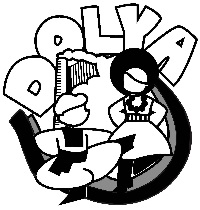 Dolya School of Ukrainian Dance REGISTRATION FORM 2022-2023Phone/Text: (705) 698 – 9338       dolyaschoolofdance@gmail.comPlease submit one form per dancer that you are registering.  You will receive a confirmation email that your registration was submitted and received. Date of Registration:Date of Registration:Date of Registration:DANCER INFORMATION:DANCER INFORMATION:DANCER INFORMATION:DANCER INFORMATION:DANCER INFORMATION:DANCER INFORMATION:DANCER INFORMATION:DANCER INFORMATION:First Name:Last Name:Address:City:Postal Code:Postal Code:Date of Birth:_____ / _______/ ______   DD        MM           YYYY_____ / _______/ ______   DD        MM           YYYY_____ / _______/ ______   DD        MM           YYYYAge (as of December 31, 2022):Age (as of December 31, 2022):Does registrant have previous Ukrainian dancing experience?Does registrant have previous Ukrainian dancing experience?Does registrant have previous Ukrainian dancing experience?Does registrant have previous Ukrainian dancing experience?Does registrant have previous Ukrainian dancing experience?Does registrant have previous Ukrainian dancing experience?○ Yes  ○ No○ Yes  ○ NoHome Phone #:Home Phone #:Cell Phone #:Cell Phone #:Contact Email:Contact Email:EMERGENCY CONTACT INFORMATION:EMERGENCY CONTACT INFORMATION:EMERGENCY CONTACT INFORMATION:EMERGENCY CONTACT INFORMATION:EMERGENCY CONTACT INFORMATION:EMERGENCY CONTACT INFORMATION:EMERGENCY CONTACT INFORMATION:EMERGENCY CONTACT INFORMATION:First Name:First Name:Last Name:Last Name:Home Phone #:Home Phone #:Cell Phone #:Cell Phone #:Relationship to Dancer:Relationship to Dancer:Relationship to Dancer:Relationship to Dancer:CONSENTS:CONSENTS:CONSENTS:CONSENTS:CONSENTS:CONSENTS:CONSENTS:CONSENTS:Email Distribution List:   I permit the Dolya School of Ukrainian Dance to add me to their email distribution list (of which I can unsubscribe at any time), for the purposes of providing me with information related to the school of dance, its events, and other pertinent information I require, or my children require, to be able to dance.Email Distribution List:   I permit the Dolya School of Ukrainian Dance to add me to their email distribution list (of which I can unsubscribe at any time), for the purposes of providing me with information related to the school of dance, its events, and other pertinent information I require, or my children require, to be able to dance.Email Distribution List:   I permit the Dolya School of Ukrainian Dance to add me to their email distribution list (of which I can unsubscribe at any time), for the purposes of providing me with information related to the school of dance, its events, and other pertinent information I require, or my children require, to be able to dance.Email Distribution List:   I permit the Dolya School of Ukrainian Dance to add me to their email distribution list (of which I can unsubscribe at any time), for the purposes of providing me with information related to the school of dance, its events, and other pertinent information I require, or my children require, to be able to dance.Email Distribution List:   I permit the Dolya School of Ukrainian Dance to add me to their email distribution list (of which I can unsubscribe at any time), for the purposes of providing me with information related to the school of dance, its events, and other pertinent information I require, or my children require, to be able to dance.Email Distribution List:   I permit the Dolya School of Ukrainian Dance to add me to their email distribution list (of which I can unsubscribe at any time), for the purposes of providing me with information related to the school of dance, its events, and other pertinent information I require, or my children require, to be able to dance.Email Distribution List:   I permit the Dolya School of Ukrainian Dance to add me to their email distribution list (of which I can unsubscribe at any time), for the purposes of providing me with information related to the school of dance, its events, and other pertinent information I require, or my children require, to be able to dance.○ Yes  ○ No○ Yes  ○ NoFacebook Page:  I permit the Dolya School of Ukrainian Dance to add my Facebook profile to the private Facebook pages of Dolya.   If you require other people to be added to our private facebook pages, please provide us with their profile names or email address: _________________________________________________________Facebook Page:  I permit the Dolya School of Ukrainian Dance to add my Facebook profile to the private Facebook pages of Dolya.   If you require other people to be added to our private facebook pages, please provide us with their profile names or email address: _________________________________________________________Facebook Page:  I permit the Dolya School of Ukrainian Dance to add my Facebook profile to the private Facebook pages of Dolya.   If you require other people to be added to our private facebook pages, please provide us with their profile names or email address: _________________________________________________________Facebook Page:  I permit the Dolya School of Ukrainian Dance to add my Facebook profile to the private Facebook pages of Dolya.   If you require other people to be added to our private facebook pages, please provide us with their profile names or email address: _________________________________________________________Facebook Page:  I permit the Dolya School of Ukrainian Dance to add my Facebook profile to the private Facebook pages of Dolya.   If you require other people to be added to our private facebook pages, please provide us with their profile names or email address: _________________________________________________________Facebook Page:  I permit the Dolya School of Ukrainian Dance to add my Facebook profile to the private Facebook pages of Dolya.   If you require other people to be added to our private facebook pages, please provide us with their profile names or email address: _________________________________________________________Facebook Page:  I permit the Dolya School of Ukrainian Dance to add my Facebook profile to the private Facebook pages of Dolya.   If you require other people to be added to our private facebook pages, please provide us with their profile names or email address: _________________________________________________________○ Yes  ○ No○ Yes  ○ NoConsent for Photography/Videography:  I agree that my child’s photographs, or videos, of him/her dancing, as part of the Dolya School of Ukrainian Dance, can be used for publicity purposes and advertising as deemed appropriate by the Dolya School of Ukrainian Dance (consent can be withdrawn at any time).Consent for Photography/Videography:  I agree that my child’s photographs, or videos, of him/her dancing, as part of the Dolya School of Ukrainian Dance, can be used for publicity purposes and advertising as deemed appropriate by the Dolya School of Ukrainian Dance (consent can be withdrawn at any time).Consent for Photography/Videography:  I agree that my child’s photographs, or videos, of him/her dancing, as part of the Dolya School of Ukrainian Dance, can be used for publicity purposes and advertising as deemed appropriate by the Dolya School of Ukrainian Dance (consent can be withdrawn at any time).Consent for Photography/Videography:  I agree that my child’s photographs, or videos, of him/her dancing, as part of the Dolya School of Ukrainian Dance, can be used for publicity purposes and advertising as deemed appropriate by the Dolya School of Ukrainian Dance (consent can be withdrawn at any time).Consent for Photography/Videography:  I agree that my child’s photographs, or videos, of him/her dancing, as part of the Dolya School of Ukrainian Dance, can be used for publicity purposes and advertising as deemed appropriate by the Dolya School of Ukrainian Dance (consent can be withdrawn at any time).Consent for Photography/Videography:  I agree that my child’s photographs, or videos, of him/her dancing, as part of the Dolya School of Ukrainian Dance, can be used for publicity purposes and advertising as deemed appropriate by the Dolya School of Ukrainian Dance (consent can be withdrawn at any time).Consent for Photography/Videography:  I agree that my child’s photographs, or videos, of him/her dancing, as part of the Dolya School of Ukrainian Dance, can be used for publicity purposes and advertising as deemed appropriate by the Dolya School of Ukrainian Dance (consent can be withdrawn at any time).○ Yes  ○ No○ Yes  ○ No